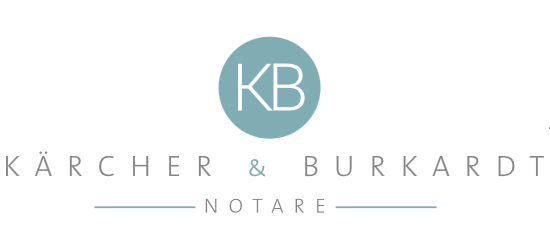 Fünf Gründe für eine notariell beurkundete Vorsorgevollmacht Jedermann kann durch Unfall, Krankheit oder Alter in die Situation kommen, wichtige Angelegenheiten nicht mehr eigenverantwortlich regeln zu können. Das Gesetz sieht in einem solchen Fall ein gerichtliches Betreuungsverfahren vor, da es keine automatische rechtliche Vertretungsbefugnis für Angehörige gibt. Ein solches Verfahren kann langwierig und teuer werden. Zudem ist nicht sichergestellt, dass die Person des Betreuers Ihren Wünschen entspricht. Mit der Errichtung einer Vorsorgevollmacht schaffen Sie Abhilfe. Die folgenden Gründe sprechen dafür, die Vorsorgevollmacht notariell beurkunden zu lassen. 1. Individuelle Beratung und 	Gestaltung Bei der Beurkundung einer Vorsorgevollmacht erfragt der Notar Ihren Willen, klärt den Sachverhalt und belehrt über die rechtliche Tragweite Ihrer Erklärungen. Dies schützt Sie vor Irrtümern. Klare und eindeutige Formulierungen in der Urkunde geben Ihre individuellen Bedürfnisse und Wünsche wieder und sorgen für Rechtssicherheit. Bei der Verwendung eines Formulars wäre dies nicht gewährleistet. „Gerade vor dem Hintergrund der aktuellen BGHRechtsprechung zur inhaltlichen Ausgestaltung von Vorsorgevollmachten ist die kompetente Beratung bei der Abfassung der Vollmacht von größter Bedeutung“, erläutert Dr. Carsten Walter, 	Geschäftsführer 	der 	Notarkammer 	Baden-Württemberg. Geschäftsfähigkeit und Identität werden geprüft  Der Notar ist verpflichtet, bei der Beurkundung die Geschäftsfähigkeit des Vollmachtgebers zu prüfen. „Gerade bei hochbetagten oder erkrankten Vollmachtgebern hilft dies, spätere Streitigkeiten über die Wirksamkeit der Vollmacht zu vermeiden“, so Dr. Walter. Auch die Identität des Vollmachtgebers wird geprüft. Im Rechtsverkehr mit Banken, Behörden oder sonstigen Stellen genießen beurkundete Vorsorgevollmachten daher besondere Akzeptanz und haben hohe Beweiskraft.  Umfassende Einsatzmöglichkeiten  Nur die beurkundete Vorsorgevollmacht deckt alle Arten von Rechtsgeschäften bestmöglich ab. Zwar gelten oft keine besonderen Formvorschriften. Doch im Detail sieht manches anders aus. „Beispielsweise ist der Abschluss eines Darlehensvertrages durch einen Bevollmächtigten nur mittels einer beurkundeten Vorsorgevollmacht möglich“, weiß Dr. Walter. Sie eignet sich – anders als eine privatschriftliche Vollmacht – außerdem für Grundstücksgeschäfte aller Art. Für 	Ersatz 	ist gesorgt Bei einer beurkundeten Vollmacht kann der Notar angewiesen werden, den Bevollmächtigten im Falle des Verlustes weitere Ausfertigungen zu erteilen. Diese haben rechtlich den gleichen Wert wie das Original. Bei privatschriftlichen Vollmachten hingegen bedeutet der Verlust des Originals praktisch den Verlust der Vertretungsmöglichkeit. Ist der Vollmachtgeber zwischenzeitlich geschäftsunfähig, ist die Bestellung eines Betreuers unumgänglich. „Durch eine notarielle Vorsorgevollmacht können Sie dieser Gefahr vorbeugen“, erklärt Dr. Walter. Moderate Kosten  Die Kosten einer beurkundeten Vorsorgevollmacht sind moderat. Sie richten sich vorrangig nach dem Vermögen des Vollmachtgebers. Bei einem Vermögen von 100.000 Euro fallen für eine umfängliche Vollmacht beispielsweise maximal 165 Euro nebst Umsatzsteuer und Auslagen an. Die individuelle rechtliche Beratung durch den Notar sowie die Entwurfserstellung sind in den Gebühren enthalten. Zum Vergleich: Allein die jährlichen Gerichtsgebühren für eine Dauerbetreuung im Vermögensbereich belaufen sich auf mindestens 200 Euro. Fazit Eine notarielle Vorsorgevollmacht ist der optimale Weg, um den Vorsorgefall selbstbestimmt zu regeln. Der Notar kann außerdem für eine Registrierung der Vorsorgevollmacht beim Zentralen Vorsorgeregister der Bundesnotarkammer sorgen, sodass eine schnelle Auffindbarkeit der bevollmächtigten Person im Ernstfall gewährleistet ist.  Oktober 2016, Notarkammer Baden-Württemberg 